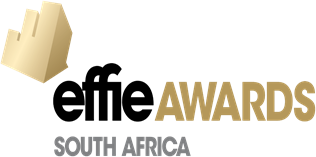 		Offline Data Collection 
In addition to the written entry form & creative examples, additional data is required in the Entry Portal. These materials support Effie’s mission of leading, inspiring & championing the practice and practitioners of marketing effectiveness.

This document outlines the additional information you will be required to provide in the Entry Portal in order to submit your entry.  Teams can use this document to collect information from team members while preparing your entry.  Please ensure you provide yourself time to input these datapoints in the Entry Portal in advance of your intended entry deadline.   
In addition to the written entry form & creative examples, additional data is required in the Entry Portal. These materials support Effie’s mission of leading, inspiring & championing the practice and practitioners of marketing effectiveness.

This document outlines the additional information you will be required to provide in the Entry Portal in order to submit your entry.  Teams can use this document to collect information from team members while preparing your entry.  Please ensure you provide yourself time to input these datapoints in the Entry Portal in advance of your intended entry deadline.   ENTRY DETAILS

For your internal purposes, please indicate the case you are working on below.ENTRY DETAILS

For your internal purposes, please indicate the case you are working on below.Entry ID# 
Obtained once you start your entry in the Entry Portal.BRAND NAMEENTRY TITLEEFFIE ENTRY CATEGORYJUDGING MATERIALS

The following materials will be reviewed by the judges.  You can use the below as a checklist to ensure these are uploaded to the Entry Portal.   JUDGING MATERIALS

The following materials will be reviewed by the judges.  You can use the below as a checklist to ensure these are uploaded to the Entry Portal.   ENTRY FORM 
Written responses to individual questions are answered through the Entry Portal – the final version will be downloadable as a PDF.  You may download and use the entry form Word Doc template (available here)  to prepare your responses offline.  INVESTMENT OVERVIEW (part of the Entry Form)A visual provided at end of entry form template linked above – to also be completed in the Entry Portal. This is outlined as the final pages of the entry form Word Doc template (available here).CREATIVE REELUpload one creative reel (.mp4) which will also be used for publicity purposes if the entry becomes a finalist or winner.  
For complete instructions, please review the Creative Requirements Guide.IMAGES OF CREATIVE WORKUpload 2-6 images (.jpg) of creative work that ran in the marketplace.  These image files will also be used for publicity purposes if the entry becomes a finalist or winner.  For complete instructions, please review the Creative Requirements Guide.PUBLICITY MATERIALS 

All materials provided in this section should be submitted with publication purposes in mind.  Do not include any confidential information in the public case summary or statement of effectiveness.  90 WORD PUBLIC CASE SUMMARYProvide a snapshot of the effectiveness of your case. 
The summary should be written as though it will be judged. Using at least three complete sentences summarize the case and its goal. Indicate objectives and how the evidence of results directly relates to those objectives (concrete numbers or percentages vs. general terms like "record sales" or "big success"). Think of the case summary as a long tweet, mini-case, or an elevator speech.90 WORD PUBLIC CASE SUMMARYProvide a snapshot of the effectiveness of your case. 
The summary should be written as though it will be judged. Using at least three complete sentences summarize the case and its goal. Indicate objectives and how the evidence of results directly relates to those objectives (concrete numbers or percentages vs. general terms like "record sales" or "big success"). Think of the case summary as a long tweet, mini-case, or an elevator speech.The case summary will be published in the Effie Winners Journal and Case Database.  It may also be used for promotional purposes and should not contain any confidential information.Provide answer (90 words maximum).Provide answer (90 words maximum).Provide answer (90 words maximum).STATEMENT OF EFFECTIVENESSPlease provide a short statement (15 words maximum) on the effectiveness of your case. 
The intention of this statement is to provide a better understanding of why your work was worthy of either finalist status or an award. It is an opportunity to showcase the success of your effort. You may choose to touch on your most important result, why the effort was effective or significant to the brand, the most important learning taken away from this case, or an interesting/fun fact about the work.STATEMENT OF EFFECTIVENESSPlease provide a short statement (15 words maximum) on the effectiveness of your case. 
The intention of this statement is to provide a better understanding of why your work was worthy of either finalist status or an award. It is an opportunity to showcase the success of your effort. You may choose to touch on your most important result, why the effort was effective or significant to the brand, the most important learning taken away from this case, or an interesting/fun fact about the work.If your case is a winner, it may be shown on screen at the awards gala or in the promotion of your case if it is a finalist or winner.Examples:Moved familiarity from 24% to 62% with the core gaming audienceEarned over 600 million media impressions in just 8 weeksBrought new users into a declining category and increased social interactions.
Provide answer (15 words maximum).Provide answer (15 words maximum).Provide answer (15 words maximum).OTHER PUBLICITY MATERIALS CHECKLISTThe following materials will need to be uploaded to the entry portal.OTHER PUBLICITY MATERIALS CHECKLISTThe following materials will need to be uploaded to the entry portal.OTHER PUBLICITY MATERIALS CHECKLISTThe following materials will need to be uploaded to the entry portal.Primary Publicity Image (.jpg)Upload one high-res image of your creative work that best represents the essence of your case.  This is the image Effie will use for publicity purposes & printed in the Effie Winners Journal.  Primary Publicity Image (.jpg)Upload one high-res image of your creative work that best represents the essence of your case.  This is the image Effie will use for publicity purposes & printed in the Effie Winners Journal.  Company LogosUpload one logo for EACH of the credited lead agencies (2 max) and the client companies (2 max).  You may either upload high-resolution .ai/.eps versions OR low resolution .jpg/.jpeg versions.     Company LogosUpload one logo for EACH of the credited lead agencies (2 max) and the client companies (2 max).  You may either upload high-resolution .ai/.eps versions OR low resolution .jpg/.jpeg versions.     Team Photos (optional)Upload one or two team photos of the lead agency and client team as 300 dpi .jpgs/.jpegs, at least 1000 pixels wide or tall. 5MB maximum for each file. Team photos are featured online and at the Effie Awards Gala.  If none available, you can submit a team photo filler image (provided in the Entry Portal) and email a real team photo if you become a winner.Team Photos (optional)Upload one or two team photos of the lead agency and client team as 300 dpi .jpgs/.jpegs, at least 1000 pixels wide or tall. 5MB maximum for each file. Team photos are featured online and at the Effie Awards Gala.  If none available, you can submit a team photo filler image (provided in the Entry Portal) and email a real team photo if you become a winner.Reminder: Creative Examples Provided for Judging will also be made public for all finalists & winners.  
These details are outlined in Judging Materials section of this template.Reminder: Creative Examples Provided for Judging will also be made public for all finalists & winners.  
These details are outlined in Judging Materials section of this template.Reminder: Creative Examples Provided for Judging will also be made public for all finalists & winners.  
These details are outlined in Judging Materials section of this template.CASE BACKGROUND

This information is for research and database purposes.  These responses are not seen by judges.CASE BACKGROUND

This information is for research and database purposes.  These responses are not seen by judges.CASE BACKGROUND

This information is for research and database purposes.  These responses are not seen by judges.CASE BACKGROUND

This information is for research and database purposes.  These responses are not seen by judges.CASE BACKGROUND

This information is for research and database purposes.  These responses are not seen by judges.CASE BACKGROUND

This information is for research and database purposes.  These responses are not seen by judges.CASE BACKGROUND

This information is for research and database purposes.  These responses are not seen by judges.INDUSTRY SECTOR
Select your brand’s industry sector (choose one).  
For more information, please review the Effie Index's Industry Sector definitions here. INDUSTRY SECTOR
Select your brand’s industry sector (choose one).  
For more information, please review the Effie Index's Industry Sector definitions here. INDUSTRY SECTOR
Select your brand’s industry sector (choose one).  
For more information, please review the Effie Index's Industry Sector definitions here. INDUSTRY SECTOR
Select your brand’s industry sector (choose one).  
For more information, please review the Effie Index's Industry Sector definitions here. INDUSTRY SECTOR
Select your brand’s industry sector (choose one).  
For more information, please review the Effie Index's Industry Sector definitions here. INDUSTRY SECTOR
Select your brand’s industry sector (choose one).  
For more information, please review the Effie Index's Industry Sector definitions here. INDUSTRY SECTOR
Select your brand’s industry sector (choose one).  
For more information, please review the Effie Index's Industry Sector definitions here. Business & IndustrialDrink & BeverageDrink & BeverageDrink & BeverageFinancial ServicesFinancial ServicesFoodGovernment & Non-ProfitHousehold & DomesticHousehold & DomesticHousehold & DomesticLeisure & EntertainmentLeisure & EntertainmentMedia & PublishingMotor & AutoPharmaceutical & HealthcarePharmaceutical & HealthcarePharmaceutical & HealthcareRetailRetailTelecomsToiletries & CosmeticsTravel, Transport & TourismTravel, Transport & TourismTravel, Transport & TourismUtilities & ServicesUtilities & ServicesWearing ApparelTYPE OF EFFORT
Effie is open to B2B and B2C efforts.  Select the type your effort aligns with. Choose one.TYPE OF EFFORT
Effie is open to B2B and B2C efforts.  Select the type your effort aligns with. Choose one.TYPE OF EFFORT
Effie is open to B2B and B2C efforts.  Select the type your effort aligns with. Choose one.TYPE OF EFFORT
Effie is open to B2B and B2C efforts.  Select the type your effort aligns with. Choose one.TYPE OF EFFORT
Effie is open to B2B and B2C efforts.  Select the type your effort aligns with. Choose one.TYPE OF EFFORT
Effie is open to B2B and B2C efforts.  Select the type your effort aligns with. Choose one.TYPE OF EFFORT
Effie is open to B2B and B2C efforts.  Select the type your effort aligns with. Choose one.Business to BusinessBusiness to BusinessBusiness to BusinessBusiness to ConsumerBusiness to ConsumerBoth B2B & B2CBoth B2B & B2CSPONSORSHIP
Select the types of sponsorship used in your case. Choose all that apply.SPONSORSHIP
Select the types of sponsorship used in your case. Choose all that apply.SPONSORSHIP
Select the types of sponsorship used in your case. Choose all that apply.SPONSORSHIP
Select the types of sponsorship used in your case. Choose all that apply.SPONSORSHIP
Select the types of sponsorship used in your case. Choose all that apply.SPONSORSHIP
Select the types of sponsorship used in your case. Choose all that apply.SPONSORSHIP
Select the types of sponsorship used in your case. Choose all that apply.Product Placement – OccasionalProduct Placement – OngoingProduct Placement – OngoingProduct Placement – OngoingSports Sponsorship – 
At VenueSports Sponsorship – 
At VenueSports Sponsorship – 
Live ActivationSports Sponsorship – 
Player/CarUnique OpportunityUnique OpportunityUnique OpportunityNot ApplicableNot ApplicableNot ApplicableSUSTAINABLE DEVELOPMENT GOALSEffie has partnered with the PVBLIC Foundation to support the UN's 2030 Agenda for Sustainable Development and its 17 Sustainable Development Goals (SDGs).  Please help us to recognize the achievements of our industry in creating positive change by providing the below information.SUSTAINABLE DEVELOPMENT GOALSEffie has partnered with the PVBLIC Foundation to support the UN's 2030 Agenda for Sustainable Development and its 17 Sustainable Development Goals (SDGs).  Please help us to recognize the achievements of our industry in creating positive change by providing the below information.SUSTAINABLE DEVELOPMENT GOALSEffie has partnered with the PVBLIC Foundation to support the UN's 2030 Agenda for Sustainable Development and its 17 Sustainable Development Goals (SDGs).  Please help us to recognize the achievements of our industry in creating positive change by providing the below information.SUSTAINABLE DEVELOPMENT GOALSEffie has partnered with the PVBLIC Foundation to support the UN's 2030 Agenda for Sustainable Development and its 17 Sustainable Development Goals (SDGs).  Please help us to recognize the achievements of our industry in creating positive change by providing the below information.SUSTAINABLE DEVELOPMENT GOALSEffie has partnered with the PVBLIC Foundation to support the UN's 2030 Agenda for Sustainable Development and its 17 Sustainable Development Goals (SDGs).  Please help us to recognize the achievements of our industry in creating positive change by providing the below information.SUSTAINABLE DEVELOPMENT GOALSEffie has partnered with the PVBLIC Foundation to support the UN's 2030 Agenda for Sustainable Development and its 17 Sustainable Development Goals (SDGs).  Please help us to recognize the achievements of our industry in creating positive change by providing the below information.SUSTAINABLE DEVELOPMENT GOALSEffie has partnered with the PVBLIC Foundation to support the UN's 2030 Agenda for Sustainable Development and its 17 Sustainable Development Goals (SDGs).  Please help us to recognize the achievements of our industry in creating positive change by providing the below information.Select the Sustainable Development Goal most closely aligned with your effort. Choose one:Select the Sustainable Development Goal most closely aligned with your effort. Choose one:Select the Sustainable Development Goal most closely aligned with your effort. Choose one:Select the Sustainable Development Goal most closely aligned with your effort. Choose one:Select the Sustainable Development Goal most closely aligned with your effort. Choose one:Select the Sustainable Development Goal most closely aligned with your effort. Choose one:Select the Sustainable Development Goal most closely aligned with your effort. Choose one:Affordable & Clean EnergyClean Water & SanitationClean Water & SanitationClean Water & SanitationClimate ActionClimate ActionDecent Work & 
Economic GrowthGender EqualityGood Health & Well-BeingGood Health & Well-BeingGood Health & Well-BeingIndustry, Innovation & InfrastructureIndustry, Innovation & InfrastructureLife Below WaterLife on LandNo PovertyNo PovertyNo PovertyPartnerships for the GoalsPartnerships for the GoalsPeace, Justice & Strong InstitutionsQuality EducationReduced InequalitiesReduced InequalitiesReduced InequalitiesResponsible Consumption & ProductionResponsible Consumption & ProductionSustainable Cities & CommunitiesZero HungerZero HungerZero HungerZero HungerNot ApplicableNot ApplicableNot ApplicableSelect all Sustainable Development Goals aligned with your effort:Select all Sustainable Development Goals aligned with your effort:Select all Sustainable Development Goals aligned with your effort:Select all Sustainable Development Goals aligned with your effort:Select all Sustainable Development Goals aligned with your effort:Select all Sustainable Development Goals aligned with your effort:Select all Sustainable Development Goals aligned with your effort:Affordable & Clean EnergyClean Water & SanitationClean Water & SanitationClean Water & SanitationClimate ActionClimate ActionDecent Work & 
Economic GrowthGender EqualityGood Health & Well-BeingGood Health & Well-BeingGood Health & Well-BeingIndustry, Innovation & InfrastructureIndustry, Innovation & InfrastructureLife Below WaterLife on LandNo PovertyNo PovertyNo PovertyPartnerships for the GoalsPartnerships for the GoalsPeace, Justice & Strong InstitutionsQuality EducationReduced InequalitiesReduced InequalitiesReduced InequalitiesResponsible Consumption & ProductionResponsible Consumption & ProductionSustainable Cities & CommunitiesZero HungerZero HungerZero HungerZero HungerNot ApplicableNot ApplicableNot ApplicableCOMPETITOR BRANDSProvide the top competitor brands of your case. This helps ensure judges who work on competitor brands are not assigned your case. 
You may provide up to six competitor brands or list No Competitors.
    
(1 Required, 6 Maximum)COMPETITOR BRANDSProvide the top competitor brands of your case. This helps ensure judges who work on competitor brands are not assigned your case. 
You may provide up to six competitor brands or list No Competitors.
    
(1 Required, 6 Maximum)COMPETITOR BRANDSProvide the top competitor brands of your case. This helps ensure judges who work on competitor brands are not assigned your case. 
You may provide up to six competitor brands or list No Competitors.
    
(1 Required, 6 Maximum)COMPETITOR BRANDSProvide the top competitor brands of your case. This helps ensure judges who work on competitor brands are not assigned your case. 
You may provide up to six competitor brands or list No Competitors.
    
(1 Required, 6 Maximum)COMPETITOR BRANDSProvide the top competitor brands of your case. This helps ensure judges who work on competitor brands are not assigned your case. 
You may provide up to six competitor brands or list No Competitors.
    
(1 Required, 6 Maximum)COMPETITOR BRANDSProvide the top competitor brands of your case. This helps ensure judges who work on competitor brands are not assigned your case. 
You may provide up to six competitor brands or list No Competitors.
    
(1 Required, 6 Maximum)COMPETITOR BRANDSProvide the top competitor brands of your case. This helps ensure judges who work on competitor brands are not assigned your case. 
You may provide up to six competitor brands or list No Competitors.
    
(1 Required, 6 Maximum)Competitor 1 (Required):Competitor 1 (Required):Competitor 2 (Optional):Competitor 2 (Optional):Competitor 3 (Optional):Competitor 3 (Optional):Competitor 4 (Optional):Competitor 4 (Optional):Competitor 5 (Optional):Competitor 5 (Optional):Competitor 6 (Optional):Competitor 6 (Optional):RESEARCHSelect the most important research done for your case.  Then, select all research done for your case.RESEARCHSelect the most important research done for your case.  Then, select all research done for your case.RESEARCHSelect the most important research done for your case.  Then, select all research done for your case.RESEARCHSelect the most important research done for your case.  Then, select all research done for your case.RESEARCHSelect the most important research done for your case.  Then, select all research done for your case.RESEARCHSelect the most important research done for your case.  Then, select all research done for your case.RESEARCHSelect the most important research done for your case.  Then, select all research done for your case.Primary Research:Primary Research:Primary Research:Primary Research:Primary Research:Primary Research:Primary Research:Copy TestingFocus GroupsFocus GroupsFocus GroupsNeuroscienceNeurosciencePositioning/Concept TestingStrategic (segmentation, market structure, U&A)TrackingTrackingTrackingNot ApplicableNot ApplicableOther: Research (All):Research (All):Research (All):Research (All):Research (All):Research (All):Research (All):Copy TestingFocus GroupsFocus GroupsFocus GroupsNeuroscienceNeurosciencePositioning/Concept TestingStrategic (segmentation, market structure, U&A)TrackingTrackingTrackingNot ApplicableNot ApplicableOther: RESEARCH PARTNERSIndicate research partners used for this effort.  List up to three companies. RESEARCH PARTNERSIndicate research partners used for this effort.  List up to three companies. RESEARCH PARTNERSIndicate research partners used for this effort.  List up to three companies. RESEARCH PARTNERSIndicate research partners used for this effort.  List up to three companies. RESEARCH PARTNERSIndicate research partners used for this effort.  List up to three companies. RESEARCH PARTNERSIndicate research partners used for this effort.  List up to three companies. RESEARCH PARTNERSIndicate research partners used for this effort.  List up to three companies. Research Partner 1 (Required):Research Partner 1 (Required):Research Partner 2 (Optional):Research Partner 2 (Optional):Research Partner 3 (Optional):Research Partner 3 (Optional):TARGET AUDIENCESelect your primary audience for your case.  Then, select all audiences targeted for your case. TARGET AUDIENCESelect your primary audience for your case.  Then, select all audiences targeted for your case. TARGET AUDIENCESelect your primary audience for your case.  Then, select all audiences targeted for your case. TARGET AUDIENCESelect your primary audience for your case.  Then, select all audiences targeted for your case. TARGET AUDIENCESelect your primary audience for your case.  Then, select all audiences targeted for your case. TARGET AUDIENCESelect your primary audience for your case.  Then, select all audiences targeted for your case. TARGET AUDIENCESelect your primary audience for your case.  Then, select all audiences targeted for your case. Primary Audience:Primary Audience:Primary Audience:Primary Audience:Primary Audience:Primary Audience:Primary Audience:Boomers (45+)Brand InfluencersBrand InfluencersBrand InfluencersChildren (12 and under)Children (12 and under)Cultural or Ethnic GroupEmployeesFamiliesFamiliesFamiliesFathersFathersMenMothersNew AudienceNew AudienceNew AudienceTeens (13-20)Teens (13-20)WomenYoung Men (20-35)Young Women (20-35)Young Women (20-35)Young Women (20-35)Other:Other:Other:Audience (All):Audience (All):Audience (All):Audience (All):Audience (All):Audience (All):Audience (All):Boomers (45+)Brand InfluencersBrand InfluencersBrand InfluencersChildren (12 and under)Children (12 and under)Cultural or Ethnic GroupEmployeesFamiliesFamiliesFamiliesFathersFathersMenMothersNew AudienceNew AudienceNew AudienceTeens (13-20)Teens (13-20)WomenYoung Men (20-35)Young Women (20-35)Young Women (20-35)Young Women (20-35)Other:Other:Other:ENTRY OBJECTIVESSelect your primary objective for your case.  Then, select all objective types for your case. ENTRY OBJECTIVESSelect your primary objective for your case.  Then, select all objective types for your case. ENTRY OBJECTIVESSelect your primary objective for your case.  Then, select all objective types for your case. ENTRY OBJECTIVESSelect your primary objective for your case.  Then, select all objective types for your case. ENTRY OBJECTIVESSelect your primary objective for your case.  Then, select all objective types for your case. ENTRY OBJECTIVESSelect your primary objective for your case.  Then, select all objective types for your case. ENTRY OBJECTIVESSelect your primary objective for your case.  Then, select all objective types for your case. Primary Entry Objective:Primary Entry Objective:Primary Entry Objective:Primary Entry Objective:Primary Entry Objective:Primary Entry Objective:Primary Entry Objective:Attract, support distributionAttract, support suppliersAttract, support suppliersAttract, support suppliersBrand launchBrand launchBrand relaunch, repositionBuild brand equityBuild, change corporate imageBuild, change corporate imageBuild, change corporate imageBuild, defend brand positionBuild, defend brand positionChange brand imageDevelop, revitalize marketFinancial, shareholder relationshipsFinancial, shareholder relationshipsFinancial, shareholder relationshipsFund-raisingFund-raisingGain new customersGain trialGlobal brandingGlobal brandingGlobal brandingGovernment and social aimsGovernment and social aimsIncrease awarenessIncrease brand loyaltyIncrease sales, volumeIncrease sales, volumeIncrease sales, volumeIncrease web traffic, bookingsIncrease web traffic, bookingsIPOsMaintain price premiumMarket share - increaseMarket share - increaseMarket share - increasePolitical campaignsPolitical campaignsRecruitmentRetain existing customersStaff relationships, motivationStaff relationships, motivationStaff relationships, motivationSupport event, exhibitionSupport event, exhibitionSupport promotionSupport sponsorshipSupport sponsorshipSupport sponsorshipSupport sponsorshipOther:Other:Other:Entry Objectives (All):Entry Objectives (All):Entry Objectives (All):Entry Objectives (All):Entry Objectives (All):Entry Objectives (All):Entry Objectives (All):Attract, support distributionAttract, support suppliersAttract, support suppliersAttract, support suppliersBrand launchBrand launchBrand relaunch, repositionBuild brand equityBuild, change corporate imageBuild, change corporate imageBuild, change corporate imageBuild, defend brand positionBuild, defend brand positionChange brand imageDevelop, revitalize marketFinancial, shareholder relationshipsFinancial, shareholder relationshipsFinancial, shareholder relationshipsFund-raisingFund-raisingGain new customersGain trialGlobal brandingGlobal brandingGlobal brandingGovernment and social aimsGovernment and social aimsIncrease awarenessIncrease brand loyaltyIncrease sales, volumeIncrease sales, volumeIncrease sales, volumeIncrease web traffic, bookingsIncrease web traffic, bookingsIPOsMaintain price premiumMarket share - increaseMarket share - increaseMarket share - increasePolitical campaignsPolitical campaignsRecruitmentRetain existing customersStaff relationships, motivationStaff relationships, motivationStaff relationships, motivationSupport event, exhibitionSupport event, exhibitionSupport promotionSupport sponsorshipSupport sponsorshipSupport sponsorshipSupport sponsorshipOther:Other:Other:RESULTSSelect your primary result for your case.  Then, select all result types for your case. RESULTSSelect your primary result for your case.  Then, select all result types for your case. RESULTSSelect your primary result for your case.  Then, select all result types for your case. RESULTSSelect your primary result for your case.  Then, select all result types for your case. RESULTSSelect your primary result for your case.  Then, select all result types for your case. RESULTSSelect your primary result for your case.  Then, select all result types for your case. RESULTSSelect your primary result for your case.  Then, select all result types for your case. Primary Result:Primary Result:Primary Result:Primary Result:Primary Result:Primary Result:Primary Result:Awareness ShiftCustomer Retention/
Loyalty IncreaseCustomer Retention/
Loyalty IncreaseCustomer Retention/
Loyalty IncreaseDefend Market Share/
Arrest DeclineDefend Market Share/
Arrest DeclineNew Customer Acquisition/
Penetration GainProfit GainRevenue GainRevenue GainRevenue GainROIROIShare GainStrategic Perception ShiftStrategic Perception ShiftStrategic Perception ShiftStrategic Perception ShiftOther:Other:Other:Results (All):Results (All):Results (All):Results (All):Results (All):Results (All):Results (All):Awareness ShiftCustomer Retention/
Loyalty IncreaseCustomer Retention/
Loyalty IncreaseCustomer Retention/
Loyalty IncreaseDefend Market Share/
Arrest DeclineDefend Market Share/
Arrest DeclineNew Customer Acquisition/
Penetration GainProfit GainRevenue GainRevenue GainRevenue GainROIROIShare GainStrategic Perception ShiftStrategic Perception ShiftStrategic Perception ShiftStrategic Perception ShiftOther:Other:Other:CREATIVE BACKGROUNDThis information is for research and database purposes.  These responses are not seen by judges.CREATIVE MATERIALS PRESENTED IN YOUR CREATIVE REEL 
Select all overarching communications touchpoints featured on your reel from the list below.  Branded ContentBranded ContentCinemaDirectDistribution ChangesEcommerceEcommerceEventsGuerillaInteractive/OnlineInternal MarketingInternal MarketingMobile/TabletOOHPackagingPoint of Care (POC)Point of Care (POC)PRPricingPrintProduct DesignProduct DesignProfessional EngagementRadioRetail ExperienceSales PromotionSales PromotionSamplingSearch Engine Marketing (SEM/SEO)Social MediaSponsorshipSponsorshipTrade Communications/
PromoTrade ShowsTVUser GeneratedUser GeneratedUser GeneratedOther:Other:SOCIAL MEDIA PLATFORMSSelect all social media platforms utilized in your effort from the list below.SOCIAL MEDIA PLATFORMSSelect all social media platforms utilized in your effort from the list below.SOCIAL MEDIA PLATFORMSSelect all social media platforms utilized in your effort from the list below.SOCIAL MEDIA PLATFORMSSelect all social media platforms utilized in your effort from the list below.SOCIAL MEDIA PLATFORMSSelect all social media platforms utilized in your effort from the list below.Blog 
(Tumblr, WordPress, etc.)Blog 
(Tumblr, WordPress, etc.)FacebookFlickrFoursquareGoogle+Google+InstagramLinkedInMyspacePandoraPandoraPinterestRedditShazamSnapchatSnapchatSpotifyTwitterYouTubeNot ApplicableNot ApplicableNot ApplicableOther:Other:PRIMARY TOUCHPOINTWhat was the primary communications touchpoint that brought the marketing communications effort to life?   Select your primary touchpoint for your case. Then, select the specific touchpoint within that touchpoint group that was the most important.PRIMARY TOUCHPOINTWhat was the primary communications touchpoint that brought the marketing communications effort to life?   Select your primary touchpoint for your case. Then, select the specific touchpoint within that touchpoint group that was the most important.PRIMARY TOUCHPOINTWhat was the primary communications touchpoint that brought the marketing communications effort to life?   Select your primary touchpoint for your case. Then, select the specific touchpoint within that touchpoint group that was the most important.PRIMARY TOUCHPOINTWhat was the primary communications touchpoint that brought the marketing communications effort to life?   Select your primary touchpoint for your case. Then, select the specific touchpoint within that touchpoint group that was the most important.PRIMARY TOUCHPOINTWhat was the primary communications touchpoint that brought the marketing communications effort to life?   Select your primary touchpoint for your case. Then, select the specific touchpoint within that touchpoint group that was the most important.Primary Touchpoint:Primary Touchpoint:Primary Touchpoint:Primary Touchpoint:Primary Touchpoint:Branded ContentBranded ContentCinemaDirectDistribution ChangesEcommerceEcommerceEventsGuerillaInteractive/OnlineInternal MarketingInternal MarketingMobile/TabletOOHPackagingPoint of Care (POC)Point of Care (POC)PRPricingPrintProduct DesignProduct DesignProfessional EngagementRadioRetail ExperienceSales PromotionSales PromotionSamplingSearch Engine Marketing (SEM/SEO)Social MediaSponsorshipSponsorshipTrade Communications/
PromoTrade ShowsTVUser GeneratedUser GeneratedUser GeneratedOther:Other:Specific Touchpoint:
If the touchpoint you selected above has nested items below it, please select which specific touchpoint was most important. If there are no nested items below the touchpoint you selected above, simply select that touchpoint again.

As an example, if you selected Direct above, here you will select either Direct-Email, Direct-Mail, or Direct-Retailer Specific.  If you selected Cinema above, you would select Cinema again below.Specific Touchpoint:
If the touchpoint you selected above has nested items below it, please select which specific touchpoint was most important. If there are no nested items below the touchpoint you selected above, simply select that touchpoint again.

As an example, if you selected Direct above, here you will select either Direct-Email, Direct-Mail, or Direct-Retailer Specific.  If you selected Cinema above, you would select Cinema again below.Specific Touchpoint:
If the touchpoint you selected above has nested items below it, please select which specific touchpoint was most important. If there are no nested items below the touchpoint you selected above, simply select that touchpoint again.

As an example, if you selected Direct above, here you will select either Direct-Email, Direct-Mail, or Direct-Retailer Specific.  If you selected Cinema above, you would select Cinema again below.Specific Touchpoint:
If the touchpoint you selected above has nested items below it, please select which specific touchpoint was most important. If there are no nested items below the touchpoint you selected above, simply select that touchpoint again.

As an example, if you selected Direct above, here you will select either Direct-Email, Direct-Mail, or Direct-Retailer Specific.  If you selected Cinema above, you would select Cinema again below.Specific Touchpoint:
If the touchpoint you selected above has nested items below it, please select which specific touchpoint was most important. If there are no nested items below the touchpoint you selected above, simply select that touchpoint again.

As an example, if you selected Direct above, here you will select either Direct-Email, Direct-Mail, or Direct-Retailer Specific.  If you selected Cinema above, you would select Cinema again below.Branded ContentBranded ContentCinemaDirect 
(Email, Mail, Retailer Specific)Distribution ChangesEcommerceEcommerceEventsGuerilla 
(Ambient Media, Buzz Marketing, Sampling/Trial, Street Teams, Tagging, Wraps)Interactive/Online 
(Brand Website/Microsite, Contests, Digital Video, Display Ads, Gaming, Location-Based Communications/
Real Time Marketing, Manufacturer/
Retailer Website, Podcasts, Video Skin/Bugs, Other)Internal MarketingInternal MarketingMobile/Tablet 
(App, Display Ad, 
In-App or In-Game Ad,  Location-Based Communications/
Real Time Marketing, Messaging/Editorial/Content, Other)OOH 
(Airport, Billboard, 
Place-Based, Transit, Other)PackagingPoint of Care (POC) 
(Brochures, Coverwraps, 
Electronic Check-In, Video (HAN, Accent Health, Wallboards, Other)Point of Care (POC) 
(Brochures, Coverwraps, 
Electronic Check-In, Video (HAN, Accent Health, Wallboards, Other)PRPricing 
(Couponing, Trade)Print(Custom Publication,
Magazine – Digital or Print, Newspaper – Digital or Print, 
Retailer Specific Publication,Trade/Professional)Product Design(Account Specific, 
Promo Specific)Product Design(Account Specific, 
Promo Specific)Professional Engagement(Closed Loop Marketing (CLM),  
Congresses, Continuing Engagement, 
Detail/E-Detail/Interactive Visual Aids (IVAs), Informational/Documentary Video, In-Office)Radio(Merchandising, Program/Content, 
Promo/Endorsements, Spots)Retail Experience(In-Store Merchandising,  
In-Store Video/Kiosk, Pharmacy, POP, Retailtainment, 
Sales Promotion, 
Store within a Store, Other)Sales Promotion(Direct, In-Store, OOH (Event)) Sales Promotion(Direct, In-Store, OOH (Event)) SamplingSearch Engine Marketing (SEM/SEO)Social MediaSponsorshipSponsorshipTrade Communications/
PromoTrade ShowsTV(Branded Content, Co-op, Interactive TV/
Video on Demand, 
National Tagged Spots, Product Placement, Sponsorship, Spots) User Generated(Consumer Generated, Viral, Word of Mouth) User Generated(Consumer Generated, Viral, Word of Mouth) User Generated(Consumer Generated, Viral, Word of Mouth) Other:Other:MAIN TOUCHPOINTSIndicate the three most important communications touchpoints (based on the Primary Touchpoint options), beyond the primary touchpoint selected above.  If you only used one touchpoint beyond your primary medium, simply list "Not Applicable" for Main Touchpoints 2 & 3.MAIN TOUCHPOINTSIndicate the three most important communications touchpoints (based on the Primary Touchpoint options), beyond the primary touchpoint selected above.  If you only used one touchpoint beyond your primary medium, simply list "Not Applicable" for Main Touchpoints 2 & 3.MAIN TOUCHPOINTSIndicate the three most important communications touchpoints (based on the Primary Touchpoint options), beyond the primary touchpoint selected above.  If you only used one touchpoint beyond your primary medium, simply list "Not Applicable" for Main Touchpoints 2 & 3.MAIN TOUCHPOINTSIndicate the three most important communications touchpoints (based on the Primary Touchpoint options), beyond the primary touchpoint selected above.  If you only used one touchpoint beyond your primary medium, simply list "Not Applicable" for Main Touchpoints 2 & 3.MAIN TOUCHPOINTSIndicate the three most important communications touchpoints (based on the Primary Touchpoint options), beyond the primary touchpoint selected above.  If you only used one touchpoint beyond your primary medium, simply list "Not Applicable" for Main Touchpoints 2 & 3.Main Touchpoint 1:Main Touchpoint 2:Main Touchpoint 3:Main Touchpoint – Other Additional Details (Optional):You may use this box to elaborate on the key touchpoints if the selections above don't fully address what your primary touchpoint was. For example, if you selected 'TV' but would like to elaborate that it was 'branded content on TV' that was the true touchpoint.Main Touchpoint – Other Additional Details (Optional):You may use this box to elaborate on the key touchpoints if the selections above don't fully address what your primary touchpoint was. For example, if you selected 'TV' but would like to elaborate that it was 'branded content on TV' that was the true touchpoint.Main Touchpoint – Other Additional Details (Optional):You may use this box to elaborate on the key touchpoints if the selections above don't fully address what your primary touchpoint was. For example, if you selected 'TV' but would like to elaborate that it was 'branded content on TV' that was the true touchpoint.Main Touchpoint – Other Additional Details (Optional):You may use this box to elaborate on the key touchpoints if the selections above don't fully address what your primary touchpoint was. For example, if you selected 'TV' but would like to elaborate that it was 'branded content on TV' that was the true touchpoint.Main Touchpoint – Other Additional Details (Optional):You may use this box to elaborate on the key touchpoints if the selections above don't fully address what your primary touchpoint was. For example, if you selected 'TV' but would like to elaborate that it was 'branded content on TV' that was the true touchpoint.Provide answer.Provide answer.Provide answer.Provide answer.Provide answer.COMPANY CREDITS This information is not seen by judges. Effie will publicly celebrate all credited companies & individuals if your case becomes a finalist or winner.  Credits cannot be removed or replaced after the entry is submitted – it is critical that senior leadership reviews credits for accuracy.  As confirmation, senior leadership is required to sign off on the Authorization & Verification Form, confirming credits are accurate & compete.  Additions will only be accepted if space is available and require a R3 000.00 fee after time of entry.  No additions/edits will be accepted after 24 April 2020. See the entry kit for full credit information.All entries submitted from the same agency office location should list the "Agency Name" precisely the same way to ensure your office receives all relevant Effie Index points. Communicate with your corporate/executive team, PR department, and other teams entering into this year's competition from your agency office to ensure you are entering each agency name accurately and consistently.See how agency offices listed their company name in last year's competition here.LEAD AGENCY(S)Entrants have the option to credit a maximum of two lead agencies (one required).  If you credit a second lead agency, both agencies will be given equal recognition by Effie Worldwide in both publicity materials and the Effie Index.  In order to be considered a second lead agency, you must certify that the work done by each agency was of equal weighting and each agency deserves equal recognition.
Lead agencies are considered final at time of entry and cannot be changed after time of entry.  You may not add or remove a second lead agency after time of entry.LEAD AGENCY(S)Entrants have the option to credit a maximum of two lead agencies (one required).  If you credit a second lead agency, both agencies will be given equal recognition by Effie Worldwide in both publicity materials and the Effie Index.  In order to be considered a second lead agency, you must certify that the work done by each agency was of equal weighting and each agency deserves equal recognition.
Lead agencies are considered final at time of entry and cannot be changed after time of entry.  You may not add or remove a second lead agency after time of entry.LEAD AGENCY #1 (Required)LEAD AGENCY #1 (Required)Company Name:Country:Address:Company DetailsCompany DetailsType of Company:(Brand Identity Firm, Client/Advertiser, Data/Programmatic Company, Design Firm, Digital/Interactive Agency, Direct Marketing Agency, Event Marketing Agency, 
Experiential Agency, Full-Service Ad Agency, Guerilla Agency, Production Company, Promotional Agency, Public Relations Firm, Media Agency, Media Company, Multicultural Agency, PR Agency, Research Company, Retailer, Shopper Marketing Agency)  Company Size:(1-50 Employees, 51-200 Employees, 201-500 Employees, 500+ Employees)  
Website:Agency Network:Holding Company:Main Contact Details
This contact will be considered a secondary point of contact on this entry should there be any questions/issues, and the entrant contact cannot be reached.  This contact will also be sent a congratulatory note if your entry is a finalist/winner, along with key information about celebrating your success. Main Contact Details
This contact will be considered a secondary point of contact on this entry should there be any questions/issues, and the entrant contact cannot be reached.  This contact will also be sent a congratulatory note if your entry is a finalist/winner, along with key information about celebrating your success. Full Name:Title:Email:Office Phone:Agency PR Contact Details
This contact should be the person who handles PR for your agency.  This contact may receive a congratulatory note if your entry is a finalist/winner.Agency PR Contact Details
This contact should be the person who handles PR for your agency.  This contact may receive a congratulatory note if your entry is a finalist/winner.Full Name:Title:Email:Office Phone:CEO/Top Ranking Executive Details
This contact may receive a congratulatory note if your entry is a finalist/winner but will not be added to our mailing lists.CEO/Top Ranking Executive Details
This contact may receive a congratulatory note if your entry is a finalist/winner but will not be added to our mailing lists.Full Name:Title:Email:Office Phone:LEAD AGENCY #2 (Optional)LEAD AGENCY #2 (Optional)Company Name:Country:Address:Company DetailsCompany DetailsType of Company:(Brand Identity Firm, Client/Advertiser, Data/Programmatic Company, Design Firm, Digital/Interactive Agency, Direct Marketing Agency, Event Marketing Agency, 
Experiential Agency, Full-Service Ad Agency, Guerilla Agency, Production Company, Promotional Agency, Public Relations Firm, Media Agency, Media Company, Multicultural Agency, PR Agency, Research Company, Retailer, Shopper Marketing Agency)  Company Size:(1-50 Employees, 51-200 Employees, 201-500 Employees, 500+ Employees)  
Website:Agency Network:Holding Company:Main Contact Details
This contact will be considered a main point of contact for the second lead agency. This contact will be sent a congratulatory note if your entry is a finalist/winner, along with key information about celebrating your success.Main Contact Details
This contact will be considered a main point of contact for the second lead agency. This contact will be sent a congratulatory note if your entry is a finalist/winner, along with key information about celebrating your success.Full Name:Title:Email:Office Phone:Agency PR Contact Details
This contact should be the person who handles PR for the second lead agency.  This contact may receive a congratulatory note if your entry is a finalist/winner.Agency PR Contact Details
This contact should be the person who handles PR for the second lead agency.  This contact may receive a congratulatory note if your entry is a finalist/winner.Full Name:Title:Email:Office Phone:CEO/Top Ranking Executive Details
This contact may receive a congratulatory note if your entry is a finalist/winner but will not be added to our mailing lists.CEO/Top Ranking Executive Details
This contact may receive a congratulatory note if your entry is a finalist/winner but will not be added to our mailing lists.Full Name:Title:Email:Office Phone:CLIENT(S)Entrants are required to credit at least one client company. If there were two clients involved in your effort, credit the second client in the designated space below. Both clients will receive equal recognition in all publicity and in the Effie Index if your case is a finalist or winner.
Please note that for publicity purposes, both the Brand Name (as entered on the Entry Details tab) and the Client Company (listed below) are recognized. If your brand has an overarching parent company, please input the client company here (vs. the brand).CLIENT(S)Entrants are required to credit at least one client company. If there were two clients involved in your effort, credit the second client in the designated space below. Both clients will receive equal recognition in all publicity and in the Effie Index if your case is a finalist or winner.
Please note that for publicity purposes, both the Brand Name (as entered on the Entry Details tab) and the Client Company (listed below) are recognized. If your brand has an overarching parent company, please input the client company here (vs. the brand).CLIENT #1 (Required)CLIENT #1 (Required)Company Name:Country:Address:Company DetailsCompany DetailsType of Company:(Brand Identity Firm, Client/Advertiser, Data/Programmatic Company, Design Firm, Digital/Interactive Agency, Direct Marketing Agency, Event Marketing Agency, 
Experiential Agency, Full-Service Ad Agency, Guerilla Agency, Production Company, Promotional Agency, Public Relations Firm, Media Agency, Media Company, Multicultural Agency, PR Agency, Research Company, Retailer, Shopper Marketing Agency)  Company Size:(1-50 Employees, 51-200 Employees, 201-500 Employees, 500+ Employees)  
Website:Client Network:Main Contact Details
This contact will be considered a main point of contact for the client company. This contact will receive a congratulatory note if the case is a winner.Main Contact Details
This contact will be considered a main point of contact for the client company. This contact will receive a congratulatory note if the case is a winner.Full Name:Title:Email:Office Phone:CEO/Top Ranking Executive Details
This contact may receive a congratulatory note if your entry is a finalist/winner but will not be added to our mailing lists.CEO/Top Ranking Executive Details
This contact may receive a congratulatory note if your entry is a finalist/winner but will not be added to our mailing lists.Full Name:Title:Email:Office Phone:CLIENT #2 (Optional)CLIENT #2 (Optional)Company Name:Country:Address:Company DetailsCompany DetailsType of Company:(Brand Identity Firm, Client/Advertiser, Data/Programmatic Company, Design Firm, Digital/Interactive Agency, Direct Marketing Agency, Event Marketing Agency, 
Experiential Agency, Full-Service Ad Agency, Guerilla Agency, Production Company, Promotional Agency, Public Relations Firm, Media Agency, Media Company, Multicultural Agency, PR Agency, Research Company, Retailer, Shopper Marketing Agency)  Company Size:(1-50 Employees, 51-200 Employees, 201-500 Employees, 500+ Employees)  
Website:Client Network:Main Contact Details
This contact will be considered a main point of contact for the second client company. This contact will receive a congratulatory note if the case is a winner.Main Contact Details
This contact will be considered a main point of contact for the second client company. This contact will receive a congratulatory note if the case is a winner.Full Name:Title:Email:Office Phone:CEO/Top Ranking Executive Details
This contact may receive a congratulatory note if your entry is a finalist/winner but will not be added to our mailing lists.CEO/Top Ranking Executive Details
This contact may receive a congratulatory note if your entry is a finalist/winner but will not be added to our mailing lists.Full Name:Title:Email:Office Phone:CONTRIBUTING COMPANIESEntrants are required to credit all key strategic partners on an effort. You may list up to four contributing companies.
Contributing Company Main Contacts will be contacted if your entry becomes a winner & will not be listed publicly.CONTRIBUTING COMPANIESEntrants are required to credit all key strategic partners on an effort. You may list up to four contributing companies.
Contributing Company Main Contacts will be contacted if your entry becomes a winner & will not be listed publicly.CONTRIBUTING COMPANY #1 (Optional)CONTRIBUTING COMPANY #1 (Optional)Company Name:Country:Address:Company DetailsCompany DetailsType of Company:(Brand Identity Firm, Client/Advertiser, Data/Programmatic Company, Design Firm, Digital/Interactive Agency, Direct Marketing Agency, Event Marketing Agency, 
Experiential Agency, Full-Service Ad Agency, Guerilla Agency, Production Company, Promotional Agency, Public Relations Firm, Media Agency, Media Company, Multicultural Agency, PR Agency, Research Company, Retailer, Shopper Marketing Agency)  
Company Size:(1-50 Employees, 51-200 Employees, 201-500 Employees, 500+ Employees)  
Website:Network:Holding Company: Main Contact Details
This contact will be considered a main point of contact for this company in case there are any questions specific to their organization. This contact will receive a congratulatory note if the case is a winner.Main Contact Details
This contact will be considered a main point of contact for this company in case there are any questions specific to their organization. This contact will receive a congratulatory note if the case is a winner.Full Name:Title:Email:Office Phone:CONTRIBUTING COMPANY #2 (Optional)CONTRIBUTING COMPANY #2 (Optional)Company Name:Country:Address:Company DetailsCompany DetailsType of Company:(Brand Identity Firm, Client/Advertiser, Data/Programmatic Company, Design Firm, Digital/Interactive Agency, Direct Marketing Agency, Event Marketing Agency, 
Experiential Agency, Full-Service Ad Agency, Guerilla Agency, Production Company, Promotional Agency, Public Relations Firm, Media Agency, Media Company, Multicultural Agency, PR Agency, Research Company, Retailer, Shopper Marketing Agency)  
Company Size:(1-50 Employees, 51-200 Employees, 201-500 Employees, 500+ Employees)  
Website:Network:Holding Company: Main Contact Details
 This contact will be considered a main point of contact for this company in case there are any questions specific to their organization. This contact will receive a congratulatory note if the case is a winner.Main Contact Details
 This contact will be considered a main point of contact for this company in case there are any questions specific to their organization. This contact will receive a congratulatory note if the case is a winner.Full Name:Title:Email:Office Phone:CONTRIBUTING COMPANY #3 (Optional)CONTRIBUTING COMPANY #3 (Optional)Company Name:Country:Address:Company DetailsCompany DetailsType of Company:(Brand Identity Firm, Client/Advertiser, Data/Programmatic Company, Design Firm, Digital/Interactive Agency, Direct Marketing Agency, Event Marketing Agency, 
Experiential Agency, Full-Service Ad Agency, Guerilla Agency, Production Company, Promotional Agency, Public Relations Firm, Media Agency, Media Company, Multicultural Agency, PR Agency, Research Company, Retailer, Shopper Marketing Agency)  
Company Size:(1-50 Employees, 51-200 Employees, 201-500 Employees, 500+ Employees)  
Website:Network:Holding Company: Main Contact Details
 This contact will be considered a main point of contact for this company in case there are any questions specific to their organization. This contact will receive a congratulatory note if the case is a winner.Main Contact Details
 This contact will be considered a main point of contact for this company in case there are any questions specific to their organization. This contact will receive a congratulatory note if the case is a winner.Full Name:Title:Email:Office Phone:CONTRIBUTING COMPANY #4 (Optional)CONTRIBUTING COMPANY #4 (Optional)Company Name:Country:Address:Company DetailsCompany DetailsType of Company:(Brand Identity Firm, Client/Advertiser, Data/Programmatic Company, Design Firm, Digital/Interactive Agency, Direct Marketing Agency, Event Marketing Agency, 
Experiential Agency, Full-Service Ad Agency, Guerilla Agency, Production Company, Promotional Agency, Public Relations Firm, Media Agency, Media Company, Multicultural Agency, PR Agency, Research Company, Retailer, Shopper Marketing Agency)  
Company Size:(1-50 Employees, 51-200 Employees, 201-500 Employees, 500+ Employees)  
Website:Network:Holding Company: Main Contact Details
 This contact will be considered a main point of contact for this company in case there are any questions specific to their organization. This contact will receive a congratulatory note if the case is a winner.Main Contact Details
 This contact will be considered a main point of contact for this company in case there are any questions specific to their organization. This contact will receive a congratulatory note if the case is a winner.Full Name:Title:Email:Office Phone:INDIVIDUAL CREDITS Each entry may credit up to ten primary individuals and ten secondary individuals who contributed to the case.  These individuals must be current or former team members of the credited companies.  

Effie’s policy is to honor those credited at the time of entry if the case is a finalist or winner.  Therefore, you may not remove or replace individual credits after the entry has been submitted.  Additions will only be accepted on a case by case basis and require a R3 000 .00 fee.  No edits/additions will be accepted after 24 April 2020.PRIMARY INDIVIDUAL CREDITSIndividuals appear in the Effie Winners Journal and Case Database.  Up to 10 primary credits from any of the credited companies may be listed.PRIMARY INDIVIDUAL CREDITSIndividuals appear in the Effie Winners Journal and Case Database.  Up to 10 primary credits from any of the credited companies may be listed.INDIVIDUAL CREDIT #1INDIVIDUAL CREDIT #1Full Name:Title:Organization: 
(must be listed as a company credit above, i.e. agency, client or contributing company)Email:INDIVIDUAL CREDIT #2INDIVIDUAL CREDIT #2Full Name:Title:Organization: 
(must be listed as a company credit above, i.e. agency, client or contributing company)Email:INDIVIDUAL CREDIT #3INDIVIDUAL CREDIT #3Full Name:Title:Organization: 
(must be listed as a company credit above, i.e. agency, client or contributing company)Email:INDIVIDUAL CREDIT #4INDIVIDUAL CREDIT #4Full Name:Title:Organization: 
(must be listed as a company credit above, i.e. agency, client or contributing company)Email:INDIVIDUAL CREDIT #5INDIVIDUAL CREDIT #5Full Name:Title:Organization: 
(must be listed as a company credit above, i.e. agency, client or contributing company)Email:INDIVIDUAL CREDIT #6INDIVIDUAL CREDIT #6Full Name:Title:Organization: 
(must be listed as a company credit above, i.e. agency, client or contributing company)Email:INDIVIDUAL CREDIT #7INDIVIDUAL CREDIT #7Full Name:Title:Organization: 
(must be listed as a company credit above, i.e. agency, client or contributing company)Email:INDIVIDUAL CREDIT #8INDIVIDUAL CREDIT #8Full Name:Title:Organization: 
(must be listed as a company credit above, i.e. agency, client or contributing company)Email:INDIVIDUAL CREDIT #9INDIVIDUAL CREDIT #9Full Name:Title:Organization: 
(must be listed as a company credit above, i.e. agency, client or contributing company)Email:INDIVIDUAL CREDIT #10INDIVIDUAL CREDIT #10Full Name:Title:Organization: 
(must be listed as a company credit above, i.e. agency, client or contributing company)Email:SECONDARY INDIVIDUAL CREDITSIndividuals only appear on the Case Database and do not appear elsewhere.  Up to 10 secondary credits from any of the credited companies may be listed.SECONDARY INDIVIDUAL CREDITSIndividuals only appear on the Case Database and do not appear elsewhere.  Up to 10 secondary credits from any of the credited companies may be listed.INDIVIDUAL CREDIT #1INDIVIDUAL CREDIT #1Full Name:Title:Organization: 
(must be listed as a company credit above, i.e. agency, client or contributing company)Email:INDIVIDUAL CREDIT #2INDIVIDUAL CREDIT #2Full Name:Title:Organization: 
(must be listed as a company credit above, i.e. agency, client or contributing company)Email:INDIVIDUAL CREDIT #3INDIVIDUAL CREDIT #3Full Name:Title:Organization: 
(must be listed as a company credit above, i.e. agency, client or contributing company)Email:INDIVIDUAL CREDIT #4INDIVIDUAL CREDIT #4Full Name:Title:Organization: 
(must be listed as a company credit above, i.e. agency, client or contributing company)Email:INDIVIDUAL CREDIT #5INDIVIDUAL CREDIT #5Full Name:Title:Organization: 
(must be listed as a company credit above, i.e. agency, client or contributing company)Email:INDIVIDUAL CREDIT #6INDIVIDUAL CREDIT #6Full Name:Title:Organization: 
(must be listed as a company credit above, i.e. agency, client or contributing company)Email:INDIVIDUAL CREDIT #7INDIVIDUAL CREDIT #7Full Name:Title:Organization: 
(must be listed as a company credit above, i.e. agency, client or contributing company)Email:INDIVIDUAL CREDIT #8INDIVIDUAL CREDIT #8Full Name:Title:Organization: 
(must be listed as a company credit above, i.e. agency, client or contributing company)Email:INDIVIDUAL CREDIT #9INDIVIDUAL CREDIT #9Full Name:Title:Organization: 
(must be listed as a company credit above, i.e. agency, client or contributing company)Email:INDIVIDUAL CREDIT #10INDIVIDUAL CREDIT #10Full Name:Title:Organization: 
(must be listed as a company credit above, i.e. agency, client or contributing company)Email:PERMISSIONS & AUTHORIZATION Effie Worldwide is a 501(c)(3) non-profit organization that stands for effectiveness in marketing communications, spotlighting marketing ideas that work and encouraging thoughtful dialogue about the drivers of marketing effectiveness. In order to help fulfill this mission and provide learning to the industry, Effie relies on entrants’ willingness to share their finalist and winning case studies with the industry.Please note: Publication permission settings only apply to the written case. Publicity materials, including the public case summary and statement of effectiveness, and the creative reel must be submitted without confidential information. Creative materials will be published if your effort is a finalist or winner. See a full outline of Effie's Publication & Confidentiality Policies for full details.PUBLICATION PERMISSION SETTINGS
 Select publication permission settings for your written entry (choose one).  PUBLICATION PERMISSION SETTINGS
 Select publication permission settings for your written entry (choose one).  PUBLICATION PERMISSION SETTINGS
 Select publication permission settings for your written entry (choose one).  PUBLICATION PERMISSION SETTINGS
 Select publication permission settings for your written entry (choose one).  PUBLICATION PERMISSION SETTINGS
 Select publication permission settings for your written entry (choose one).  Publish My Written Case 
As It Was SubmittedPublish My Written Case 
As It Was SubmittedPublish My Written Case 
As An Edited VersionAfter 3 Years, Publish My Written Case As It Was SubmittedAfter 3 Years, Publish My Written Case As An Edited VersionOTHER MATERIALS CHECKLISTThe following materials will also need to be completed in the entry portal.OTHER MATERIALS CHECKLISTThe following materials will also need to be completed in the entry portal.OTHER MATERIALS CHECKLISTThe following materials will also need to be completed in the entry portal.OTHER MATERIALS CHECKLISTThe following materials will also need to be completed in the entry portal.OTHER MATERIALS CHECKLISTThe following materials will also need to be completed in the entry portal.Authorization & Verification Form – Download this Form in the Entry Portal once you have completed your Company & Individual Credits and Publication Permission setting.
Download & Sign the Authorization & Verification Form, confirming the accuracy of entry information and authorization of submission.  This form guarantees that the company and individual credits have been thoroughly reviewed by senior leadership to guarantee all integral strategic partners are credited properly for the Effie Index and awards recognition.

The Authorization & Verification form must be signed off by an agency or client executive in a departmental or account leadership position (e.g. Head of Account Planning, Head of Client Services, Group Account Director, etc.). This document must be carefully reviewed in its entirety and signed in the designated space at the end of the document.  

A separate form must be uploaded for each entry.

Once signed, you will need to upload to the entry portal.Authorization & Verification Form – Download this Form in the Entry Portal once you have completed your Company & Individual Credits and Publication Permission setting.
Download & Sign the Authorization & Verification Form, confirming the accuracy of entry information and authorization of submission.  This form guarantees that the company and individual credits have been thoroughly reviewed by senior leadership to guarantee all integral strategic partners are credited properly for the Effie Index and awards recognition.

The Authorization & Verification form must be signed off by an agency or client executive in a departmental or account leadership position (e.g. Head of Account Planning, Head of Client Services, Group Account Director, etc.). This document must be carefully reviewed in its entirety and signed in the designated space at the end of the document.  

A separate form must be uploaded for each entry.

Once signed, you will need to upload to the entry portal.Authorization & Verification Form – Download this Form in the Entry Portal once you have completed your Company & Individual Credits and Publication Permission setting.
Download & Sign the Authorization & Verification Form, confirming the accuracy of entry information and authorization of submission.  This form guarantees that the company and individual credits have been thoroughly reviewed by senior leadership to guarantee all integral strategic partners are credited properly for the Effie Index and awards recognition.

The Authorization & Verification form must be signed off by an agency or client executive in a departmental or account leadership position (e.g. Head of Account Planning, Head of Client Services, Group Account Director, etc.). This document must be carefully reviewed in its entirety and signed in the designated space at the end of the document.  

A separate form must be uploaded for each entry.

Once signed, you will need to upload to the entry portal.Authorization & Verification Form – Download this Form in the Entry Portal once you have completed your Company & Individual Credits and Publication Permission setting.
Download & Sign the Authorization & Verification Form, confirming the accuracy of entry information and authorization of submission.  This form guarantees that the company and individual credits have been thoroughly reviewed by senior leadership to guarantee all integral strategic partners are credited properly for the Effie Index and awards recognition.

The Authorization & Verification form must be signed off by an agency or client executive in a departmental or account leadership position (e.g. Head of Account Planning, Head of Client Services, Group Account Director, etc.). This document must be carefully reviewed in its entirety and signed in the designated space at the end of the document.  

A separate form must be uploaded for each entry.

Once signed, you will need to upload to the entry portal.Competition Terms & Rules 
Agree to competition terms & rules.  Competition Terms & Rules 
Agree to competition terms & rules.  Competition Terms & Rules 
Agree to competition terms & rules.  Competition Terms & Rules 
Agree to competition terms & rules.  